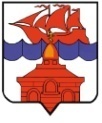 РОССИЙСКАЯ  ФЕДЕРАЦИЯКРАСНОЯРСКИЙ КРАЙТАЙМЫРСКИЙ ДОЛГАНО-НЕНЕЦКИЙ МУНИЦИПАЛЬНЫЙ РАЙОНАДМИНИСТРАЦИЯ СЕЛЬСКОГО ПОСЕЛЕНИЯ ХАТАНГАРАСПОРЯЖЕНИЕ30.11.2016 г.                                                                                                                     № 290 - РО  проведении конкурсного отбора на предоставление финансовой поддержки в виде субсидий на мероприятия Подпрограммы «Бензин по доступной цене для населения и сельскохозяйственных предприятий поселков сельского поселения Хатанга» В целях рационального использования бюджетных средств и реализации подпрограммных мероприятий «Бензин по доступной цене для населения и сельскохозяйственных предприятий поселков сельского поселения Хатанга»  муниципальной программы «Создание условий для обеспечения жителей сельского поселения Хатанга услугами торговли», утвержденной Постановлением администрации сельского поселения Хатанга № 152-П от 15.11.2013 г.:Объявить конкурсный отбор на предоставление финансовой поддержки в виде субсидий на мероприятия Подпрограммы «Бензин по доступной цене для населения и сельскохозяйственных предприятий поселков сельского поселения Хатанга» муниципальной программы «Создание условий для обеспечения жителей сельского поселения Хатанга услугами торговли». Экономическому отделу (Коваленко Е.И.) организовать работу конкурсной комиссии, в соответствии с Положением о конкурсной комиссии по проведению конкурсного отбора на получение финансовой поддержки в виде субсидий.Извещение о проведении конкурсного отбора опубликовать в Информационном бюллетене органов местного самоуправления сельского поселения Хатанга и разместить на Официальном сайте администрации СП Хатанга в сети «Интернет":  www.hatanga24.ru.Назначить дату заседания комиссии на 13 декабря 2016 года.Контроль за исполнением настоящего Распоряжения возлагаю на Скрипкина А.С., заместителя Главы сельского поселения Хатанга.Глава сельского поселения Хатанга				                       А.В. Кулешов             